POST-IT COMICSTheme: Once Upon a MorningCreate your own Post-it comic. Feel free to use your character from the Create Your Own Character worksheet or create something new. Plan all of your panels before drawing. Questions to think about: Who: Who or what is in this comic?Where: Where are they? (Ideas for places: tree, house, library, under a table, up in the clouds, in the forest, underwater, under the bed, at the beach, at the park, etc.)What: What is happening in these panels?Once Upon a Morning … 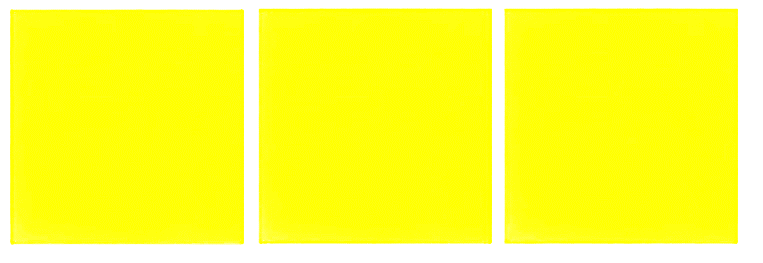 